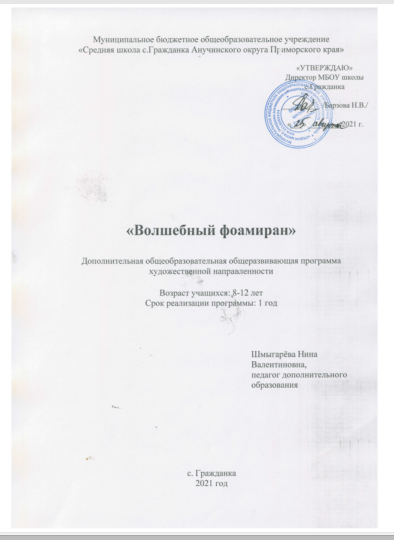 Раздел № 1. ОСНОВНЫЕ ХАРАКТЕРИСТИКИ ПРОГРАММЫ1.1 Пояснительная запискаАктуальность программы:   Век бурно развивающихся информационных технологий, бизнеса требует от личности развития таких качеств, как умение концентрироваться, рациональное мышление, практичности характера. Дети много времени проводят за компьютером, меньше общаются с природой, становясь менее отзывчивыми, поэтому развитие творческой личности в школе должно быть не только практическим, но и духовным. Общение учащихся с произведениями народного искусства, их участие в процессе изготовления красивых, полезных и нужных в жизни вещей, очень важны для общего художественного развития детей, для воспитания у них здорового нравственного начала, любви и уважения к труду.Нормативно-правовая база:1. Федеральный Закон «Об образовании в Российской Федерации» от 29.12.2012 №273-Ф3.2. Концепция развития дополнительного образования детей (утверждена распоряжением Правительства РФ от 04.09.2014 № 1726-р).3. Порядок организации и осуществления образовательной деятельности по дополнительным общеобразовательным программам (от 09.11.2018 г. N 196).4. «Санитарно-эпидемиологические требования к устройству, содержанию и организации режима работы образовательных организаций дополнительного образования детей» (Постановление Главного государственного санитарного врача Российской Федерации от 28.09.2020 СанПиН 2.4.3648-20).        Направленность программы:  художественная.Уровень освоения: базовый.Отличительные особенности программы заключаются в том, что она создана в результате личного опыта за несколько лет.  Программа составлялась с использованием современных технологий и техник декоративно-прикладного творчества сразу нескольких ремесел: рисованию, лепке, изготовить поделки с использованием различных материалов, используемых в дополнительном образовании детей.В ходе усвоения детьми содержания программы учитывается темп развития специальных умений и навыков, уровень самостоятельности, умение работать в коллективе. Программа выстроена  по принципу «от простого к сложному» через обучение основам декоративно-прикладного искусства в игровой форме.       Адресат программы Возраст обучающихся в реализации данной дополнительной общеобразовательной программы 8 - 12 лет. Формы обучения. Занятия проводятся очно.Объем и срок освоения программы. Продолжительность обучения составляет один год. Режим, периодичность и продолжительность занятийВ кружок принимаются все желающие без специального отбора. Занятия проводятся 2 раза в неделю  по 90 минут (4 часа), что составляет 144 часа в год. Занятия проводятся в 2 группах по 6 человек. 1.2 Цель программы: -         всестороннее эстетическое и интеллектуальное развитие детей;создание условий для самореализации ученика в творчестве;формирование практических трудовых навыков;развитие индивидуальных творческих способностей. Данные цели будут достигнуты при реализации следующих задачВоспитательные:- уметь видеть материал, фантазировать, создавать интересные образы, композиции; развивать творческую фантазию детей, художественный вкус, чувство красоты и пропорций;       - воспитание у детей уважения и любви к сокровищам национальной и мировой культуры;- формирование аккуратности в работе и трудолюбия;- развитие уверенности в себе, формирование адекватной самооценки;- развитие коммуникативных навыков культуры общения со сверстниками.Развивающие:     - пробуждать любознательность в области народного, декоративно-прикладного искусства, технической эстетики, архитектуры;     - развивать смекалку, изобретательность и устойчивый интерес к творчеству художника, дизайнера;     - формирование творческих способностей, духовной культуры;     - развивать умение ориентироваться в проблемных ситуациях.Обучающие:- освоение детьми знаний по различным аспектам декоративно-прикладного творчества;- формирование творческого мышления, ассоциативных образов фантазии, умения решать художественно-творческие задачи на вариации и импровизацию народной игрушки;- овладение техникой изготовления изделий из фоамирана и других сопутствующих материалов;- развитие эстетической взыскательности, самостоятельности суждений при восприятии произведений искусства.1.3 Содержание программыУчебный план Содержание учебного плана1. РАЗДЕЛ. Вводное занятие 1.1 Тема: Знакомство с программой, инструктаж по технике безопасности.Теория: Беседа, ознакомление детей с особенностями кружка и программой на год. Требования к поведению учащихся во время занятия.Соблюдение порядка на рабочем месте. Соблюдение правил по технике безопасности. Проведение входного контроля.                                     2. РАЗДЕЛ. Работа с фоамираном (аппликация, плоские изделия) 2.1 Тема: Виртуальная экскурсия в мир ФОМа.                                                         Теория: просмотр презентации и видеосюжетов по работе с фоамираном и оценка работ прошлого года.2.2 Тема: Закладка для книги, блокнота «Совушка».                                                      Теория:  Виды аппликаций                                                                                                                   Практика: Подбор материалов и инструментов, заготовка деталей по шаблонам, сборка деталей, оформление закладки.2.3  Тема:  Брошь для учителя «Краски осени».                                                              Теория:  История дня Учителя в России.                                                                                                                         Практика: Выбор материалов и инструментов, заготовка деталей по шаблонам, сборка деталей, декорирование броши.2.4   Тема: Брелок «Тигрёнок».                                                                                                 Теория: Познавательная беседа о символе года.                                                       Практика: Подбор материалов и инструментов, изготовление  шаблона, крой деталей, поэтапная сборка деталей, оформление изделия.2.5   Тема: Коллективное изготовление подарков ко дню Матери.                            Теория: История праздника дня Матери, выбор сувениров для подарков.                                                                         Практика: Подбор материалов, инструментов, крой и изготовление сувениров.2.6    Тема: Магнит-аппликация «Фрукты»                                                                          Теория:  Техника изготовления плоских изделий из фоамирана.                                                                                                                             Практика: Разработка эскиза, заготовка шаблонов, изготовление и оформление изделий.2.7     Тема: Ручка-сувенир «Забавные животные»                                                                     Теория:   Техника изготовления плоских игрушек.                                                                                                                             Практика: Подбор материалов и инструментов, заготовка деталей по шаблонам, сборка деталей, оформление сувенира.2.8  Тема: Мастерская Деда Мороза — изготовление символа года – «Водяной тигр».                                                                                                                         Теория: Краткая информация о традициях встречи нового года, о символах года.                                                                                                                                                        Практика: Подбор материалов и инструментов, заготовка деталей по шаблонам, сборка деталей, оформление поделки.2.9  Тема: Изготовление новогодних сувениров и игрушек.                                           Теория:  История происхождения праздника новый год в России.                                                                                                                                  Практика: Выполнение эскизов, выбор материалов и инструментов, изготовление и оформление изделий.3. РАЗДЕЛ. Работа с фоамираном (объемные аппликации и  изделия) 3.1 Тема: Подставка для ручки «Яблоко».                                                                          Теория: Краткая информация о создании объемных изделий. Техника выпиливания изделия из пеноплекса.                                                                  Практика: Выполнение эскиза, выпиливание деталей из пеноплекса, обтяжка и оформление подставки.3.2  Тема: Изготовление сувениров к 23 февраля - брелоки «Лимонка», «Бочка».                                                                                                                                  Теория: Беседа об истории праздника день защитника Отечества.                             Практика: Заготовка материалов и инструментов, выпиливание деталей из пеноплекса, обтяжка, сборка и оформление поделок.3.3  Тема: Изготовление зажимов, резиночек, заколок для волос «Цветочная палитра».                                                                                                                              Теория: Беседа о гигиене волос.                                                                                            Практика: Создание эскизов, крой деталей, выполнение работы.3.4 Тема: Изготовление сувениров к 8 марта - букеты в вазах, кашпо.      Теория: Краткая информация о международном женском празднике, о традициях дарения подарков, познавательные сведения об изготовлении цветов из фоамирана.                                                                                                      Практика: Выбор изделия по предложенным эскизам, изготовление композиций.3.5 Тема: Панно «Маки» - ростовой цветок.                                                                    Теория: Беседа об истории панно, декор стены объемной композицией. Практика: Заготовка материалов и инструментов, изготовление деталей по шаблонам, обтяжка фона панно, сборка цветов и крепление на основу, декорирование панно.3.6 Тема:  Пасхальные сувениры.                                                                                  Теория: Беседа о пасхальных традициях.                                                                                                  Практика: Выбор сувенира по предложенным эскизам, изготовление сувениров.3.7  Тема: Часы на стену «Фантазия».                                                                                  Теория: Анализ композиции – соединение двух техник при изготовлении часов (декупаж и работа с фоамираном).                                                                    Практика: Выявление необходимых заготовок, оформление основы часов в технике декупаж, крепление часового механизма, заготовка деталей из фоамирана, оформление часов. 4. РАЗДЕЛ. Итоговое занятие                                                                                           Тема: Проведение итогового контроля. Выставка творческих работ.                       Теория: Проводится в форме итоговой выставки.                                                      Практика: Работы детьми оформляются самостоятельно. Лучшие работы принимают участие во внутренних выставках школы, в конкурсах декоративно- прикладного искусства различного уровня.1.4 Планируемые результатыЛичностными результатами изучения курса является формирование следующих умений:оценивать жизненные ситуации (поступки, явления, события) с точки зрения собственных ощущений (явления, события), в предложенных ситуациях отмечать конкретные поступки, которые можно оценить как хорошие или плохие;называть и объяснять свои чувства и ощущения от созерцаемых произведений искусства, объяснять своё отношение к поступкам с позиции общечеловеческих нравственных ценностей;самостоятельно определять и объяснять свои чувства и ощущения, возникающие в результате созерцания, рассуждения, обсуждения, самые простые общие для всех людей правила поведения (основы общечеловеческих нравственных ценностей);в предложенных ситуациях, опираясь на общие для всех простые правила поведения, делать выбор, какой поступок совершить.Метапредметными результатами изучения курса является формирование следующих универсальных учебных действий (УУД).Регулятивные УУД:проговаривать последовательность действий на занятии учиться высказывать своё предположение (версию) с помощью учителя объяснять выбор наиболее подходящих для выполнения задания материалов и инструментов;учиться готовить рабочее место и выполнять практическую работу по предложенному учителем плану с опорой на образцы, рисунки, фотографии, видеоматериалы;выполнять контроль точности разметки деталей с помощью шаблона;учиться совместно с руководителем и другими детьми давать эмоциональную оценку деятельности на занятии.Познавательные УУД:ориентироваться в своей системе знаний: отличать новое от уже известного с помощью руководителя;Коммуникативные УУД:донести свою позицию до других: оформлять свою мысль в рисунках, доступных для изготовления изделияхслушать и понимать речь других.Предметными результатами                                                                                                    Обучающийся будет знать:правила техники безопасности, требования к организации рабочего места;свойства и особенности различных природных и художественных материалов;Обучающийся будет уметь:пользоваться инструментами, материалами, приспособлениями;умело сочетать разные материалы для реализации творческого замысла;применять цветовой и тоновой контраст;составлять композиции на заданную тему из природных и художественных материалов.РАЗДЕЛ № 2. ОРГАНИЗАЦИОННО-ПЕДАГОГИЧЕСКИЕ УСЛОВИЯ2.1 Условия реализации программы1. Материально-техническое обеспечение:Реализация образовательной программы требует наличия учебного помещения, достаточного для расположения 12 человек.                                         Освещение кабинета должно обеспечиваться люминесцентными лампами, дающими бестеневое, близкое к спектру естественного света свечение.                        В кабинете должны быть:  - специально оборудованные рабочие места;                                             оборудование: компьютер, принтер, проектор;                                                                         инструменты и приспособления: клеевой пистолет, утюг, ножницы, пинцет, шпажки, набор - булавок, карандаши, ручки, линейки, циркули и др.;                                                                                                                   материалы: фоамиран, клей ПВА, стержни для клеевого пистолета, художественная пастель, акриловые краски, флористическая проволока, пеноплекс и др.                                                                                                                      Для освоения всех разделов программы имеется следующее методическое обеспечение:  пакет методических разработок;                                                                                                       программное обеспечение (Paint, Power Point, Internet Explorer и др.);                                                                                                                                                                 лекала, выкройки, чертежи различных изделий;                                                                            готовые образцы изделий;                                                                                                                           подборка материалов из сети Интернет на электронных носителях.2. Учебно-методическое и информационное обеспечение:              Использование интернет платформ: РЭШ, Ютуб канал.2.2 Оценочные материалы и формы аттестации                                               Входной контроль проводится в форме тестирования Текущий контроль: на занятиях проводится оценка знаний, практических умений и навыков, качества выполнения работы. Промежуточный контроль: проводится после завершения изученной темы или этапа практической работы.  Формы проведения текущего и промежуточного контроля: - устный опрос (определение, насколько учащиеся усвоили материал);  - объективная оценка выполнения практических работ;-  самооценка учащимися своих работ.Итоговый контроль: выполнение итоговых работ. Формы проведения итогового контроля:  - викторины, выставки детских работ; -  конкурсы, фестивали детского прикладного творчества.  Освоив программу дополнительного образования «Волшебный фоамиран» воспитанник будет владеть такими художественными материалами и работать в следующих художественных техниках : - работа с фоамираном, декорирование, аппликация, декупаж,  объемные композиции;                                                                                                                                                          - научится читать простые схемы, выполнять простые изделия, должен знать основные инструменты и правило работы с ними.Ожидаемые результаты       В ходе реализации дополнительной общеобразовательной программы у учащихся формируются следующие компетенции:Ключевые:Ценностно-смысловые:- способность видеть и понимать окружающий мир, осознавать свою роль и предназначение.Общекультурные:- умение организовать свободное время;- наличие внутренних мотивов личности;- проявление интереса к собственной деятельности.Учебно – познавательные:- готовность к восприятию информации;Информационные:- умение усваивать нужную информацию из разных источников;Коммуникативные:- приобретение и развитие коммуникативных способностей, активности, сообразительности;- умение взаимодействовать со сверстниками и взрослыми.Специальные:- владение терминологией, используемой при работе с фоамираном;                    - умение правильно подбирать материалы и инструменты;- овладение основными способами дизайна;-  владение основными сведениями о видах рукоделия, способах декоративно-художественного оформления изделий.2.3 Методические материалыМетоды обучения: словесный, наглядно - практический; объяснительно-иллюстративный, репродуктивный, частично-поисковый, исследовательский, проблемный.Формы организации учебного занятия:                                                                                                                                       Встреча с интересными людьми;                                                                                                                                                   Выставка;                                                                                                                               Открытое занятие;                                                                                                                                                                          Мастер класс;                                                                                                                                                                                     Творческая мастерская;                                                                                                                                                    Ярмарка;                                                                                                                                                                Соревнование.  Организация и проведение занятий, формирование мотивации личности обучающихся к познанию и творчеству невозможно без применения современных образовательных технологий таких как: Технология проблемного обучения, которая ставит своей целью развитие познавательной активности и творческой самостоятельности обучающихся. Технология дифференцированного обучения, которая включает в себя учёт индивидуальных особенностей, группирование на основе этих особенностей, вариативность учебного процесса в группе. Технология личностно-ориентированного обучения – организация воспитательного процесса на основе глубокого уважения к личности ребёнка, учёте особенностей его индивидуального развития, отношения к нему как к сознательному, полноправному и ответственному участнику образовательного процесса. Это формирование целостной, свободной, раскрепощённой личности, осознающей своё достоинство и уважающей достоинство и свободу других людей.                                                       Технология разноуровневого обучения - это педагогическая технология организации учебного процесса, в рамках которого предполагается разный уровень усвоения учебного материала, то есть глубина и сложность одного и того же учебного материала различна, что дает возможность каждому обучающемуся овладевать учебным материалом в зависимости от способностей и индивидуальных особенностей личности.                                                            Технология развивающего обучения, которая способствует развитию образного мышления, формированию потребности в самоопределении и самоанализе личности воспитанника.                                                          Технология мастерских, при помощи которой формируются основы художественных представлений и художественных знаний обучающихся и способствует эффективному развитию практических умений в работе с материалом. Центральное место на занятиях отводится практической  индивидуальной и самостоятельной работе, а также взаимопомощи воспитанников с разным уровнем обучения. Игровые технологии, основной целью которых является обеспечение личностно-деятельного характера усвоения знаний, умений и навыков. Основным механизмом реализации этого вида технологий являются игровые методы вовлечения обучаемых в творческую деятельность.Здоровьесберегающие технологии, предусматривающие создание оптимальной здоровьесберегающей среды, обеспечивающей охрану и укрепление физического, психического и нравственного здоровья воспитанников. В основе данных технологий лежит организация образовательного процесса (длительность занятий и перерывов), методы и формы работы, стимулирующие познавательную активность, психологический фон занятий (доброжелательность и тактичность педагога), санитарно-гигиенические условия (проветривание помещения, температурное соответствие, чистота), двигательный режим обучающихся (с учётом их возрастной динамики). Информационные технологии – все технологии, использующие специальные технические информационные средства: компьютер, аудио, видео, телевизионные средства обучения2.4 Календарный учебный график2.5 Календарный план воспитательной работыСПИСОК ЛИТЕРАТУРЫБерстенёва Е., Догаева Н., Кукольный сундучок — М, Белый город, 2014;Бодалев А.А. О взаимосвязи общения и отношения. Вопросы психологии, 1994, № 9.Гурбина Е.А., Занятия по прикладному искусству - Волгоград, Учитель, 2010.Ермакова И.А. Развиваем мелкую моторику у детей – СПб.: издательский дом «Литера», 2008.Маркелова Е.Н., Технология: Аппликация, монотипия. - Волгоград, Учитель, 2012;    Маркелова Е.Н., Поделки из природного материала. - Волгоград, Учитель, 2011;Фьюэлл Р. Р., Вэдэзи П. Ф.  Обучение через игру: руководство для педагогов и родителей. Издательство: КАРО, Санкт-Петербург 2002.Чебаева С.О., Большая книга поделок из природных материалов — М. АСТ, Астрель, 2011;Интернет ресурсы.http://www.liveinternet.ru/users/pawy/post363620546/http://foamiran-mk.ru/predmeti-interiera/zakladka-dlya-knigi-mk/http://www.liveinternet.ru/users/5018028/rubric/5592095/page4.htmlhttps://www.google.ru/search?q=аппликации+из+фома&newwindow№ п/пНазвание раздела, темыКоличество часовКоличество часовКоличество часовФормы аттестации/контроля№ п/пНазвание раздела, темыВсегоТеорияПрактикаФормы аттестации/контроля11.1Вводное занятие.Знакомство с программой, инструктаж по технике безопасности.11Беседа,наблюдение2Работа с фоамираном                       ( аппликация, плоские изделия)672.1Виртуальная экскурсия в мир ФОМа (просмотр видео)11БеседаНаблюдение2.2Закладка для книги, блокнота «Совушка»615БеседаПрактикаНаблюдение2.3Брошь для учителя «Краски осени»817БеседаПрактикаНаблюдение2.4Брелок «Тигрёнок»817БеседаПрактикаНаблюдение2.5Коллективное изготовление подарков ко дню Матери817БеседаПрактикаНаблюдение2.6Магнит-аппликация «Фрукты»817БеседаПрактикаНаблюдение2.7Ручка-сувенир «Забавные животные»817БеседаПрактикаНаблюдение2.8Мастерская Деда Мороза — изготовление символа года – «Водяной тигр»817БеседаПрактикаНаблюдение2.9Изготовление новогодних сувениров и игрушек (снежинок, гирлянд, елочных шаров)12111БеседаПрактика Выставка3Работа с фоамираном (объемные аппликации и  изделия)743.1Подставка для ручки «Яблоко»1019БеседаПрактикаНаблюдение3.2Изготовление сувениров к 23 февраля: брелоки «Лимонка», «Бочка»1019БеседаПрактикаНаблюдение3.3Изготовление зажимов, резиночек, заколок для волос «Цветочная палитра»1019БеседаПрактикаНаблюдение3.4Изготовление сувениров к 8 марта: букеты в вазах, кашпо1019БеседаПрактикаВыставка 3.5Панно «Маки» - ростовой цветок1019БеседаПрактикаНаблюдение3.6Пасхальные сувениры1019БеседаПрактикаНаблюдение3.7Часы на стену «Фантазия»14113БеседаПрактикаНаблюдение44.1Итоговое занятие. Проведение итогового контроля.                                 Выставка творческих работ.211БеседаВыставкаИТОГОИТОГО144Этапы образовательного процессаЭтапы образовательного процесса1 годПродолжительность учебного года, неделяПродолжительность учебного года, неделя36Количество учебных днейКоличество учебных дней72Продолжительность учебных периодов1 полугодие06.09.2021- 31.12.2021Продолжительность учебных периодов2 полугодие12.01.2022- 31.05.2022Возраст детей, летВозраст детей, лет8-12Продолжительность занятия, часПродолжительность занятия, час2Режим занятияРежим занятия2 раза/нед.Годовая учебная нагрузка, часГодовая учебная нагрузка, час144№ п\пдатаНазвание мероприятияФорма проведения1октябрьИнструктаж «Осторожно, тонкий лёд»беседа2ноябрьПамятка «Правила дорожного движения»беседа3декабрьУчастие в окружной акции по изготовлению новогодних игрушекакция4мартУчастие в окружном конкурсе декоративно-прикладного творчестваконкурс5апрельИнструктаж «При пожаре звоните – 01»лекция6майУчастие в акции «Георгиевская лента»акция